INDICAÇÃO Nº ________ / 2020Senhor Presidente,Na forma do que dispõe o Regimento Interno desta Casa, em seu Art. 152, requeiro a V. Exa. que seja encaminhado expediente ao Excelentíssimo Governador do Estado, Senhor Flávio Dino, ao Prefeito de Paço do Lumiar, Senhor Domingos Dutra, ao Secretário Estadual de Infraestrutura, Senhor Clayton Noleto Silva e ao Secretário Municipal de Cultura, esporte e lazer de Paço do Lumiar , Senhor Gouveia Ribeiro, solicitando construção de uma praça na localidade Epitácio Cafeteira, com a devida construção de uma quadra poliesportiva, revitalização da iluminação pública e disposição de lixeiras.Tal solicitação se fundamenta na necessidade iminente de garantia aos direitos básicos de atenção à saúde, esporte, segurança e lazer dos cidadãos daquela localidade que há anos tiveram suas garantias negligenciadas pelo Poder Público.PLENÁRIO DEPUTADO “NAGIB HAICKEL”, PALÁCIO MANUEL BECKMAN, 18 de janeiro de 2020.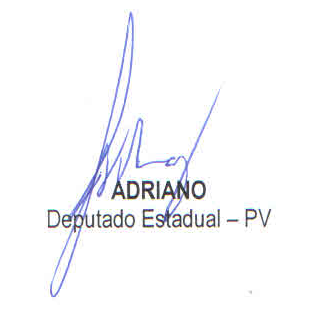 